Приложение №1 Виртуальное путешествие.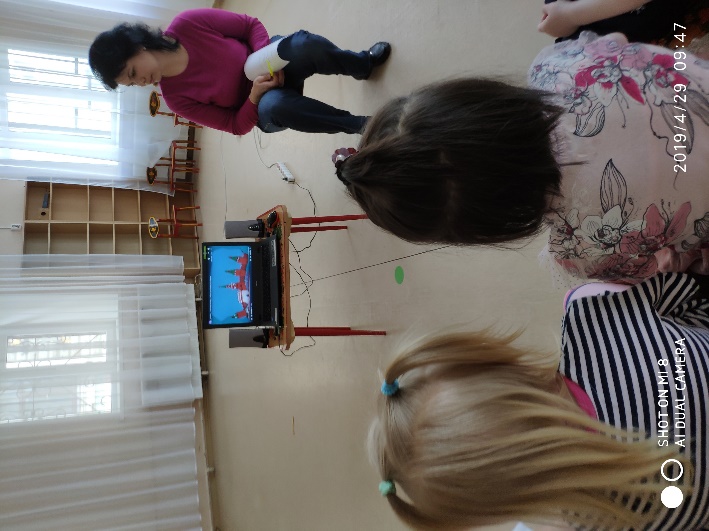 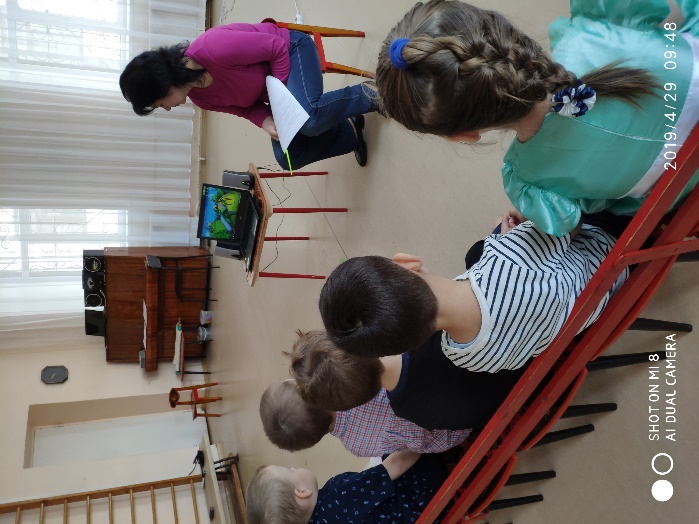 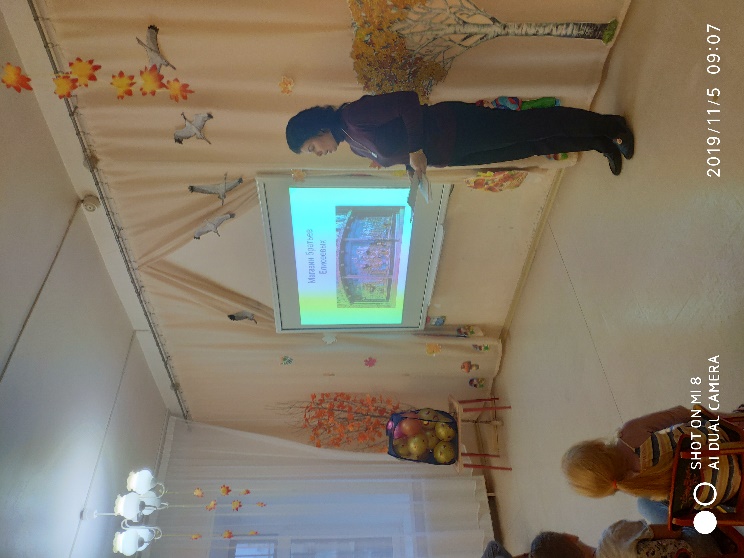 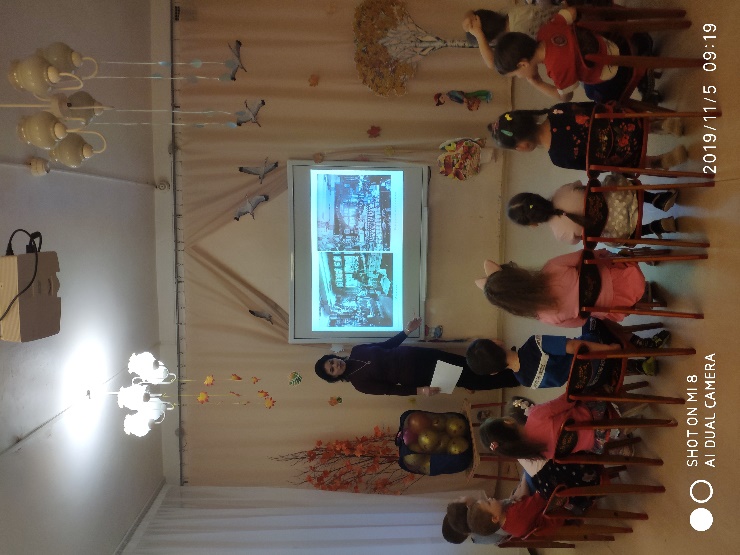 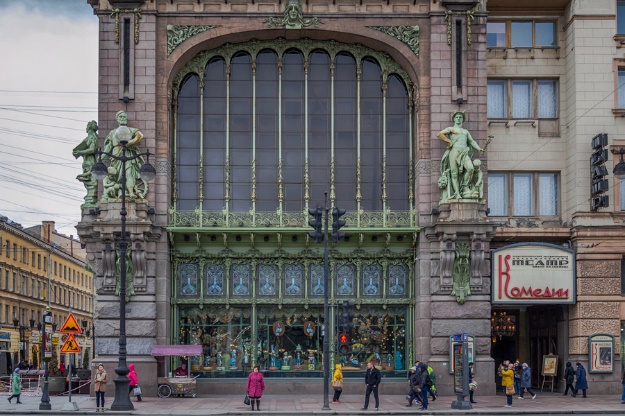 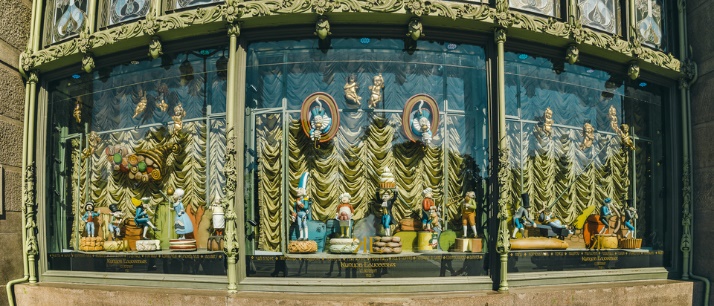 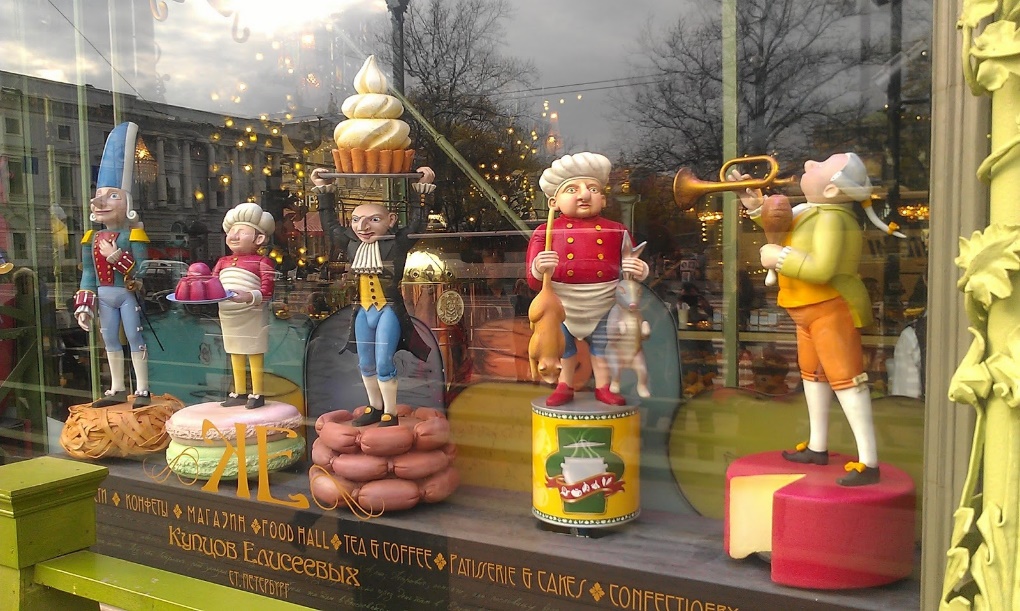 Приложение №2. Маршрутные листы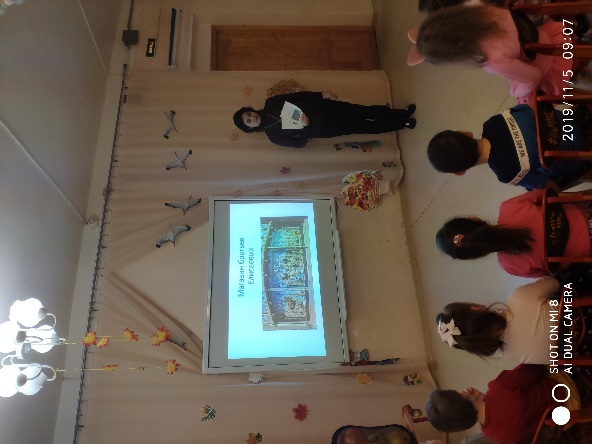 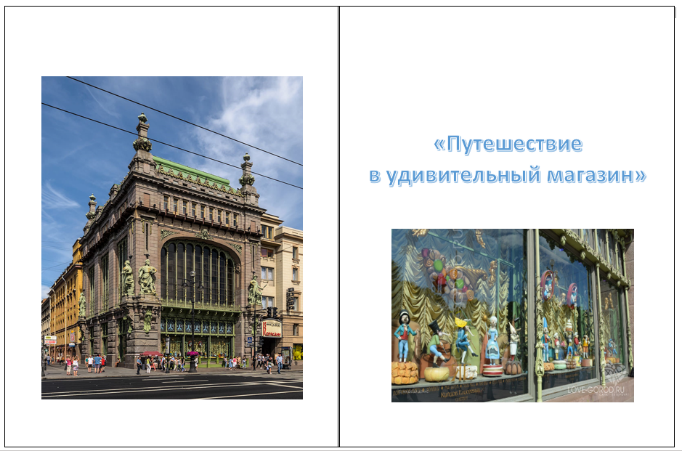 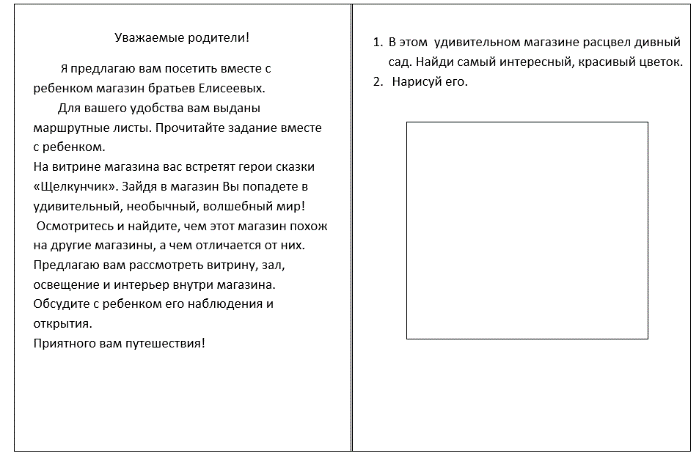 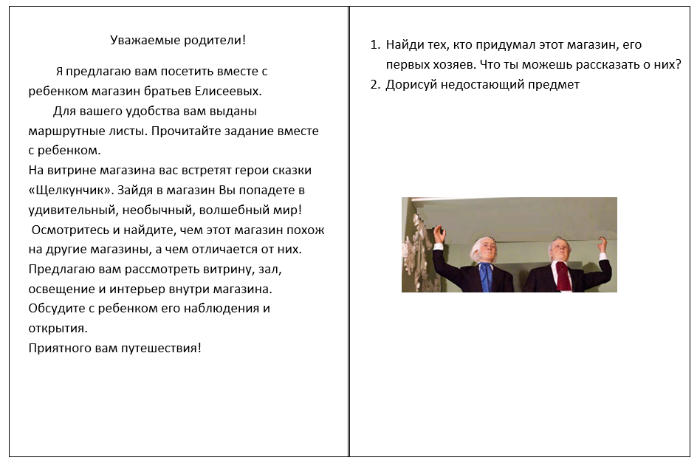 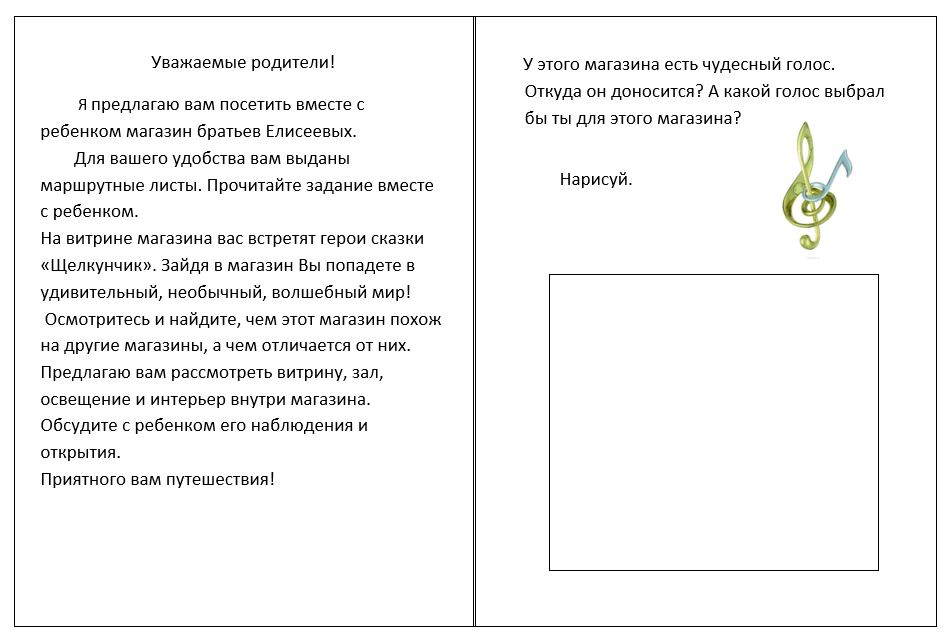 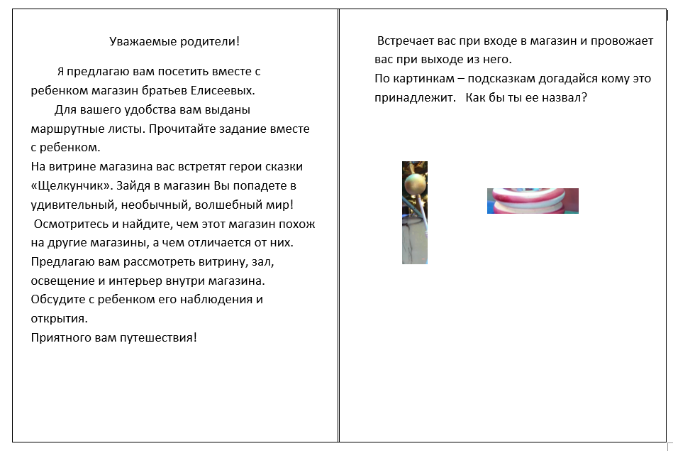 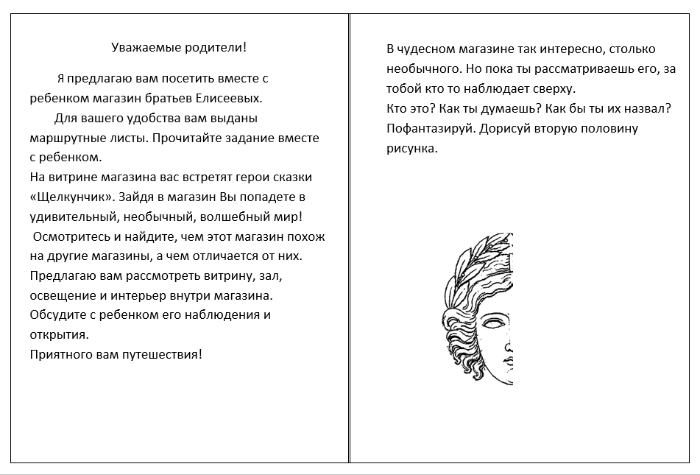      Приложение №3. Посещение Елисеевского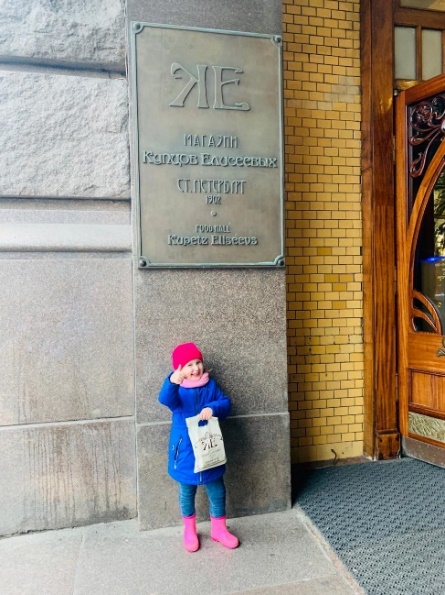 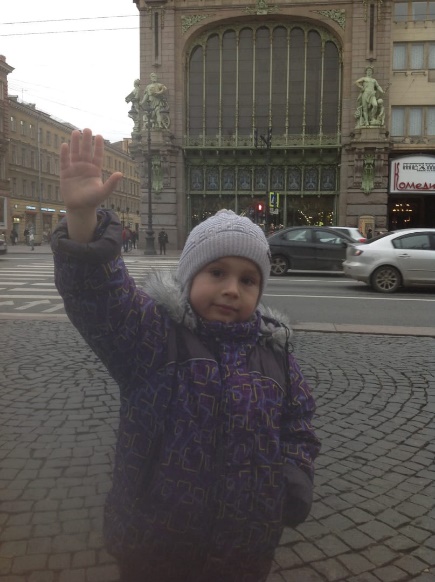 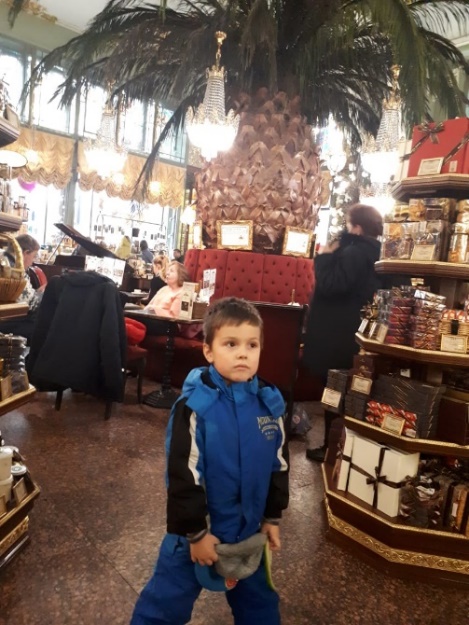 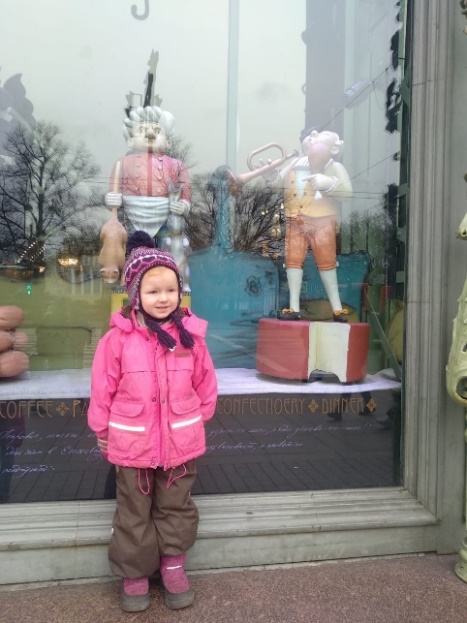 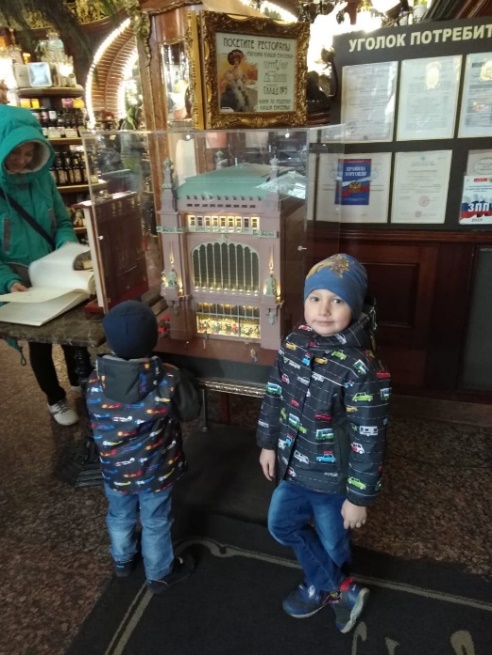 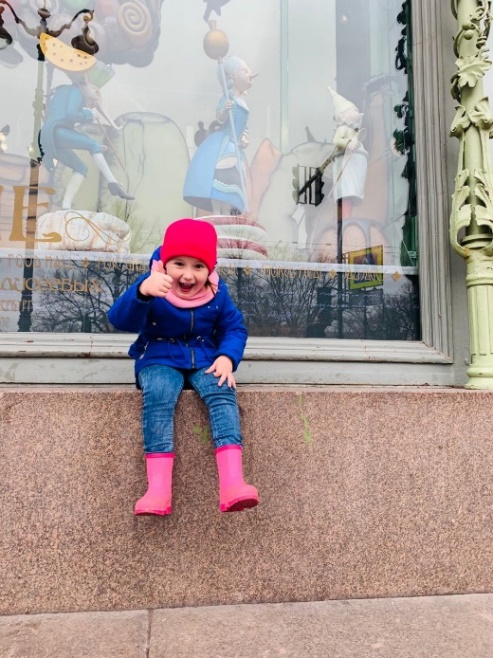 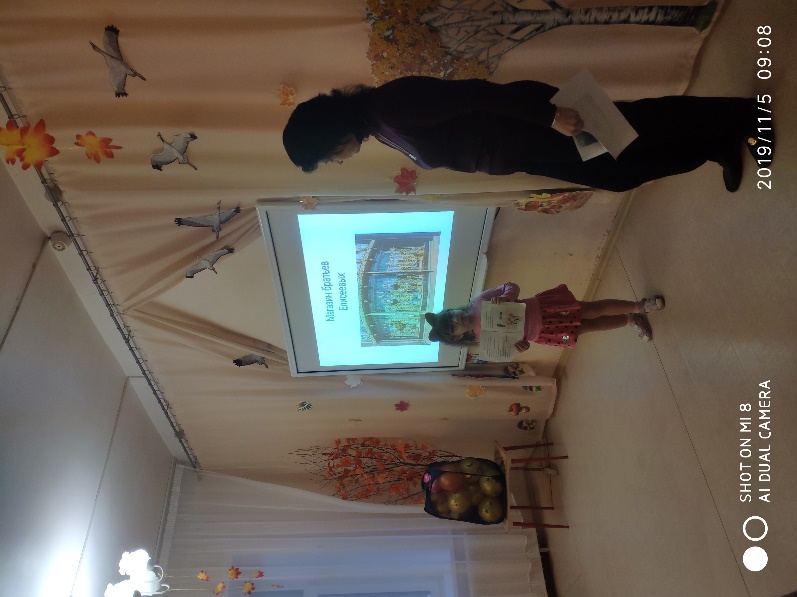 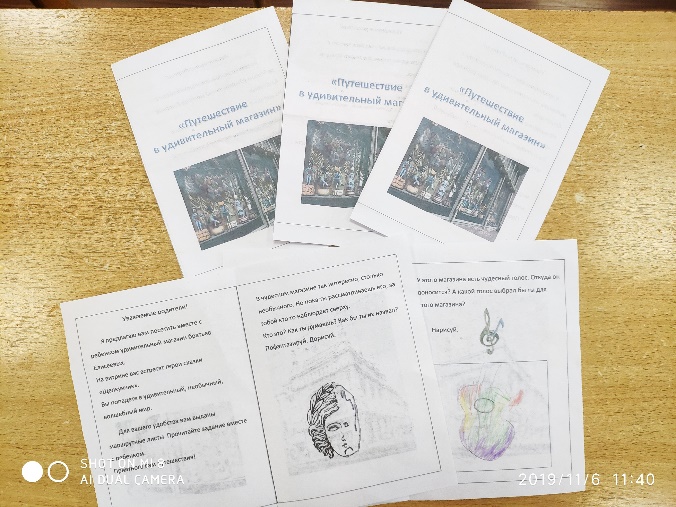 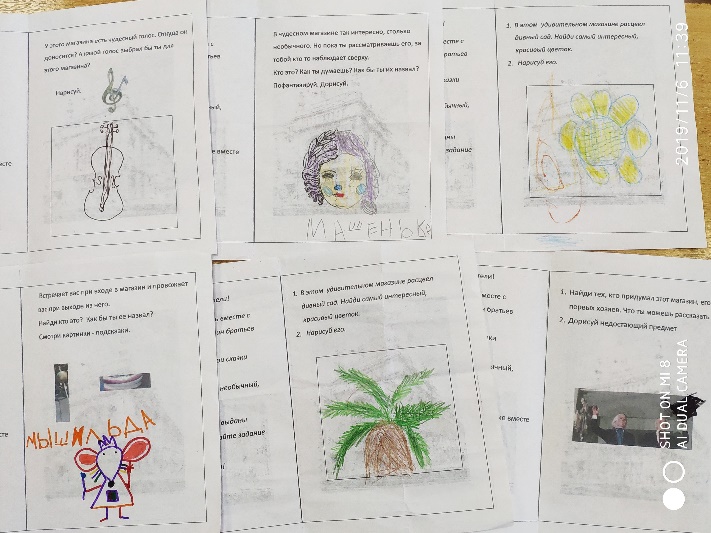 Приложение№4. Презентация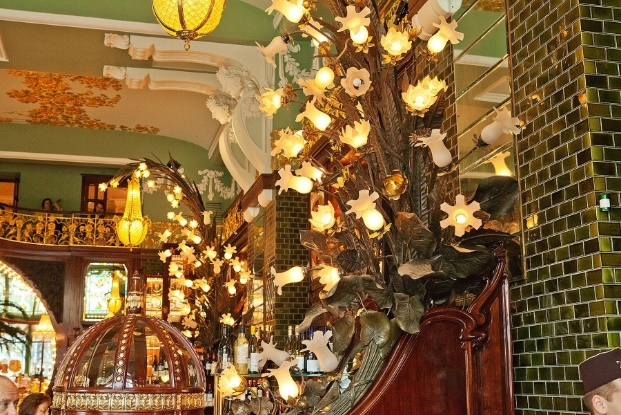 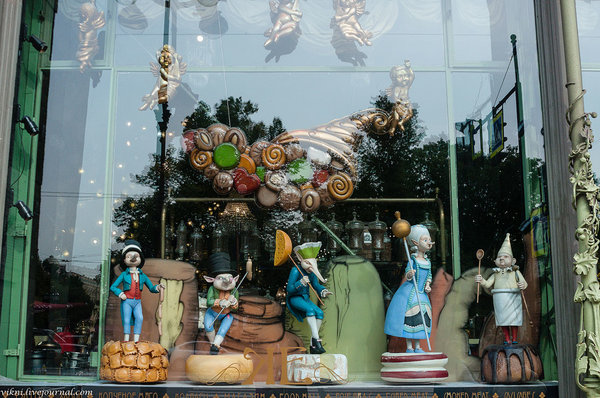 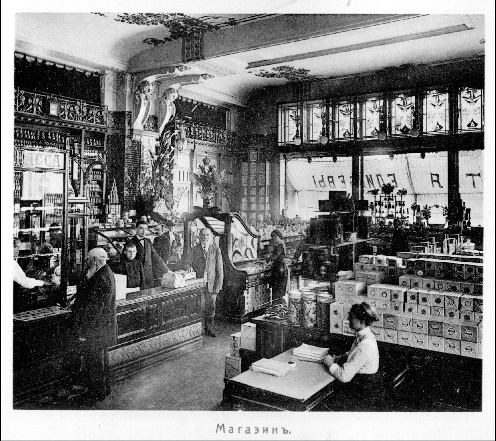 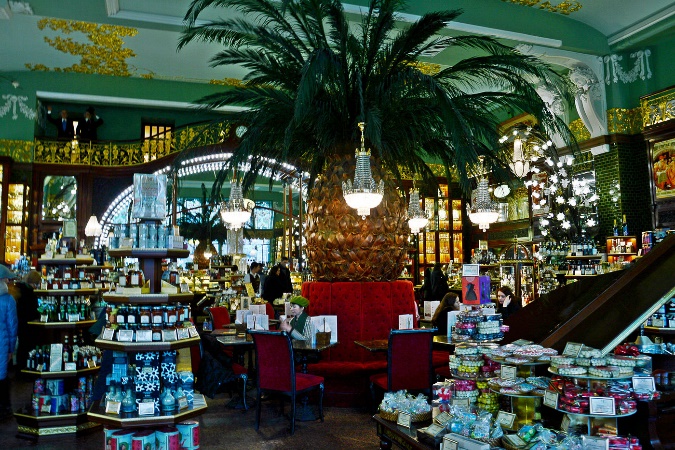 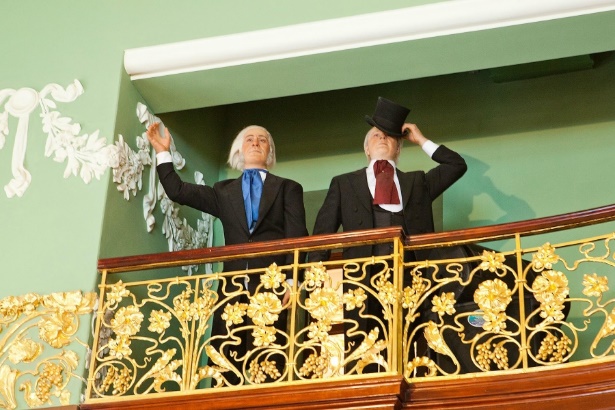 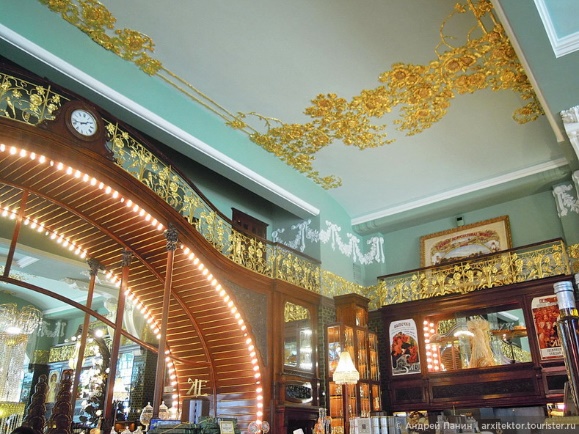 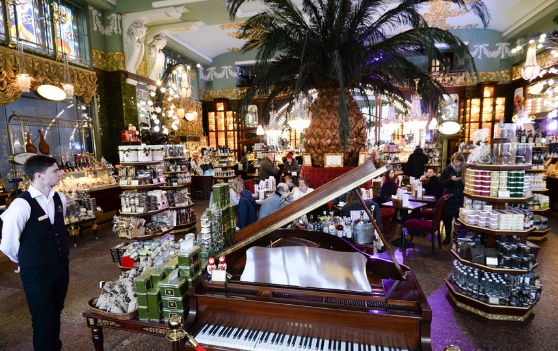 Приложение №5. Арт площадка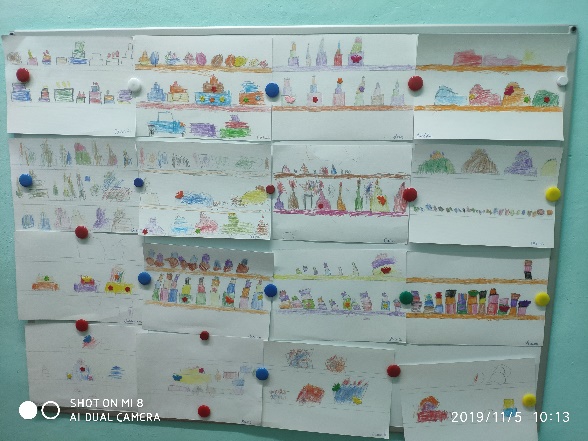 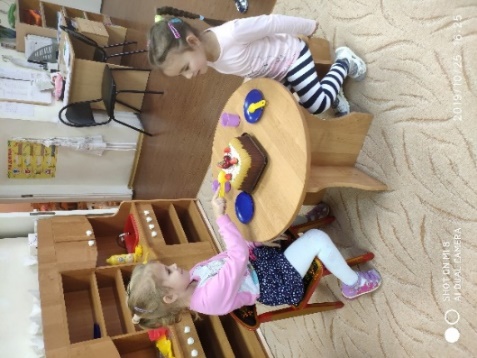 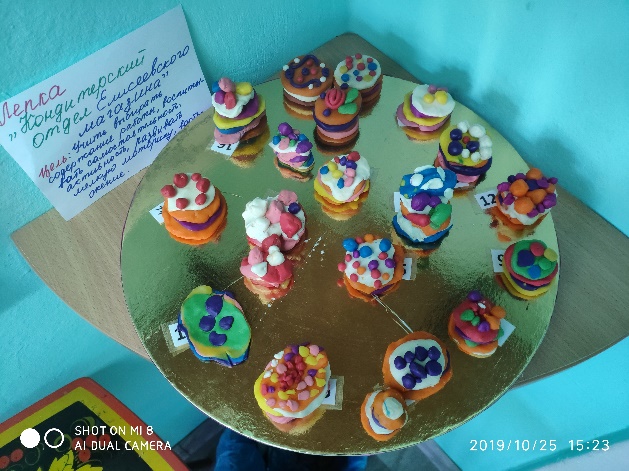 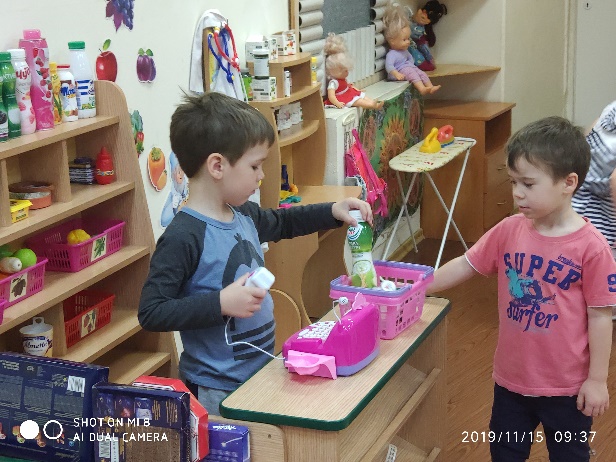 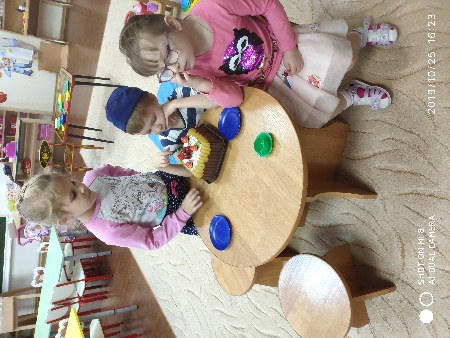 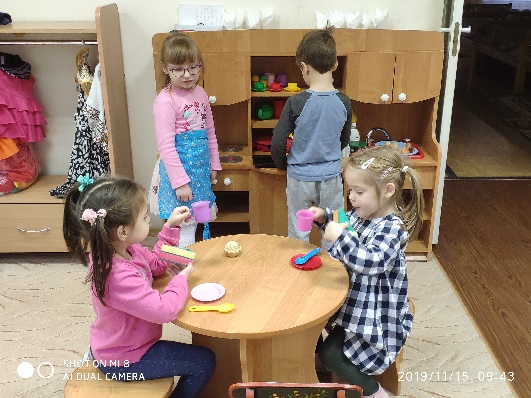 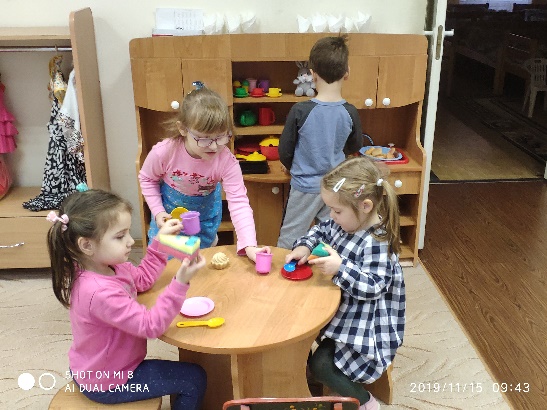 Приложение №6. Отзывы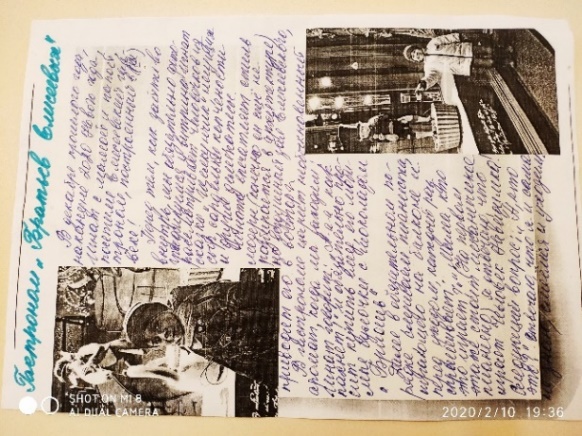 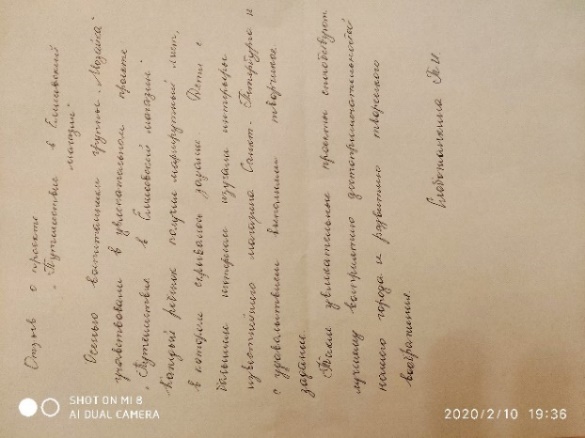 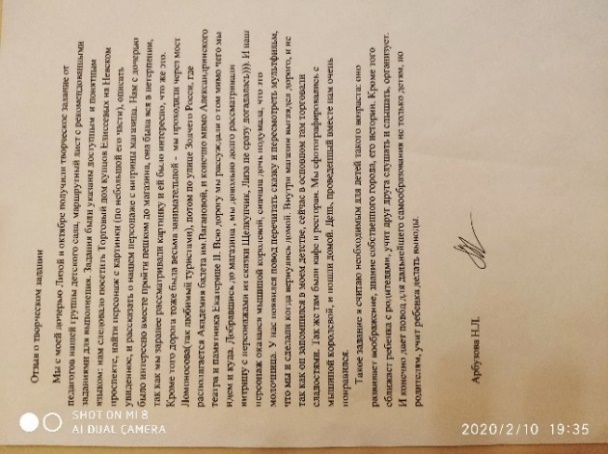 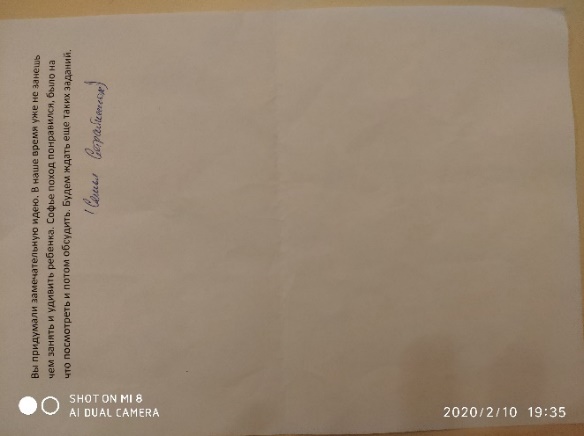 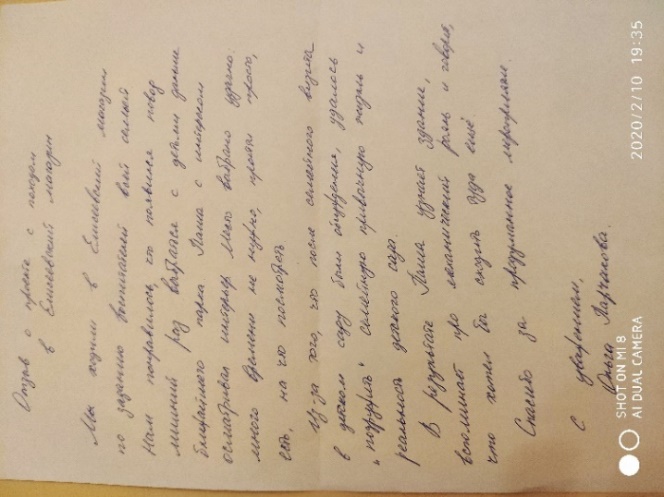 